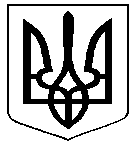 УКРАЇНАКОСТЯНТИНІВСЬКА РАЙОННА ДЕРЖАВНА АДМІНІСТРАЦІЯВІДДІЛ ОСВІТИН А К А Звід   02.05. 2018                   	   м. Костянтинівка                               № 196Про перепрофілювання  Миколаївського  навчально-виховного комплексу	Відповідно до статті 11 Закону України «Про загальну середню освіту», статті 12 Закону України «Про дошкільну освіту», Положення про дошкільний навчальний заклад, затвердженого Постановою Кабінету Міністрів України від 12 березня 2003 року № 306, рішення Костянтинівської районної ради від  27 квітня 2018 року № VII/23-424 «Про перепрофілювання Миколаївського навчально-виховного комплексу Костянтинівської районної ради Донецької області»НАКАЗУЮ:У зв’язку з перепрофілюванням з  01 серпня 2018 року змінити назву навчального закладу з Миколаївського навчально-виховного комплексу  Костянтинівської районної ради Донецької області (юридична адреса: 85134, Донецька область, Костянтинівський район, село Миколаївка, вулиця Шкільна, будинок 19а)  на  заклад дошкільної освіти Костянтинівської районної ради Донецької області в селі  Миколаївка.Заклад дошкільної освіти Костянтинівської районної ради Донецької області в селі Миколаївка вважати правонаступником прав і обов’язків дошкільної групи Миколаївського навчально-виховного комплексу Костянтинівської районної ради Донецької області.Вважати правонаступником шкільної групи Миколаївського навчально-виховного комплексу стосовно видачі архівних довідок, дублікатів документів про освіту– Новодмитрівський навчально-виховний комплекс Костянтинівської районної ради Донецької області.Затвердити комісію з приймання-передачі споруд та майна, закріпленого за закладом дошкільної освіти Костянтинівської районної ради Донецької області в селі  Миколаївка  (додаток 1).Комісії з приймання-передачі споруд та майна, закріпленого за закладом дошкільної освіти Костянтинівської районної ради Донецької області в селі  МиколаївкаПередати до 01 вересня 2018 року  зі спільної власності територіальних громад сел, селищ, що знаходиться  в управлінні районної ради, у спільну власність територіальних громад сел, селищ Миколаївської сільської ради, з балансу відділу освіти райдержадміністрації на баланс Миколаївської  сільської ради бюджетний заклад – заклад дошкільної освіти  Костянтинівської районної ради Донецької області в селі Миколаївка. Провести інвентаризацію майна Миколаївського навчально-виховного комплексу, підготувати  акти прийому-передачі  та подати на затвердження  голові  Костянтинівської районної   ради.Здійснити в установленому законодавством порядку дії стосовно оформлення документів з передачі майна.Після оформлення документів про передачу майна, внести відповідні зміни до бухгалтерського обліку. Директору Миколаївського навчально-виховного комплексу  (Іванова Т.Б.):Врегулювати трудові відносини працівників Миколаївського навчально-виховного комплексу   Костянтинівської районної ради Донецької області та забезпечити гарантію дотримання їх прав та інтересів відповідно до чинного законодавства.Зробити відповідні записи у трудових  книжках  працівників закладу щодо перепрофілювання та зміни назви Миколаївського навчально-виховного комплексу.Передати  на зберігання до Новодмитрівського навчально-виховоного комплексу документацію Миколаївського навчально-виховного комплексу згідно номенклатури справ закладу загальної середньої освіти.Директору Новодмитрівського навчально-виховного комплексу (Ібрагімов Р.Н.):Прийняти на зберігання документацію Миколаївського навчально-виховного комплексу згідно номенклатури справ закладу загальної середньої освіти.Розмістити наказ на сайті відділу освіти райдержадміністрації.Контроль за виконанням даного наказу залишаю за собою.Начальник	відділу освіти       					Н.А.Костомароварайдержадміністрації	                                                                     Пасічна Т.В.      Додаток 1до наказу відділу освіти  	райдержадміністрації                                                                       від 02.05.2018  №  196Склад комісіїз приймання-передачі споруд та майна, закріпленого за закладом дошкільної освіти Костянтинівської районної ради Донецької області в селі  МиколаївкаДодаток 1до наказу  відділу освіти райдержадміністрації від ________  № ______Склад комісіїз припинення юридичної особиМиколо-Полтавський навчально-виховний комплекс Костянтинівської районної ради Донецької областіГолова комісіїКостомарова Наталія Анатоліївна  начальник відділу освіти Костянтинівської райдержадміністрації (ідентифікаційний код 2773707769)Члени комісії:Кабанцева Катерина Валентинівна-головний спеціаліст відділу освіти Костянтинівської  райдержадміністрації (ідентифікаційний код 2586605103) Голубнича  Юлія  Віталіївнаголовний спеціаліст відділу освіти Костянтинівської  райдержадміністрації (ідентифікаційний код 3006705324)Улько Дар’я Володимирівна  начальник господарчої групи відділу освіти Костянтинівської райдержадміністрації (ідентифікаційний код 3480906483)Ходакова Вікторія Анатоліївна - завідувач методичним кабінетом відділу освіти Костянтинівської райдержадміністрації (ідентифікаційний код 2641420309)ОзнайомленіПІБПідписДатаКабанцева К.В.Голубнича Ю.В.Улько Д.Д.Ходакова В.А.Іванова Т.Б.Ібрагімов Р.Н.Голова комісіїВиниченко Наталія Михайлівна  -начальник відділу освіти Костянтинівської райдержадміністрації (ідентифікаційний код 2573410526)Члени комісії:Кабанцева Катерина Валентинівна-головний спеціаліст відділу освіти Костянтинівської  райдержадміністрації (ідентифікаційний код 2586605103) Костомарова Наталія Анатоліївна - головний бухгалтер відділу освіти Костянтинівської	 райдержадміністрації(ідентифікаційний код 2773707769)Максименко Тетяна Еріківна - начальник господарчої групи відділу освіти Костянтинівської райдержадміністрації (ідентифікаційний код 2733110786)Сидорчук Надія Василівна - завідувач методичним кабінетом відділу освіти Костянтинівської райдержадміністрації (ідентифікаційний код 2747913266)